TEAM Conference    Muirhevna Building	      23rd March 2018To get to DkIT, information is available at the following link: https://www.dkit.ie/dkit-life/your-campus/getting-to-dkit-1.htmlPlease note, there is a €2 charge for parking on campus however there is free parking in our neighbouring DkIT Sport facility.  From here, a shuttle bus service is available.  Please see below the timetable for this service.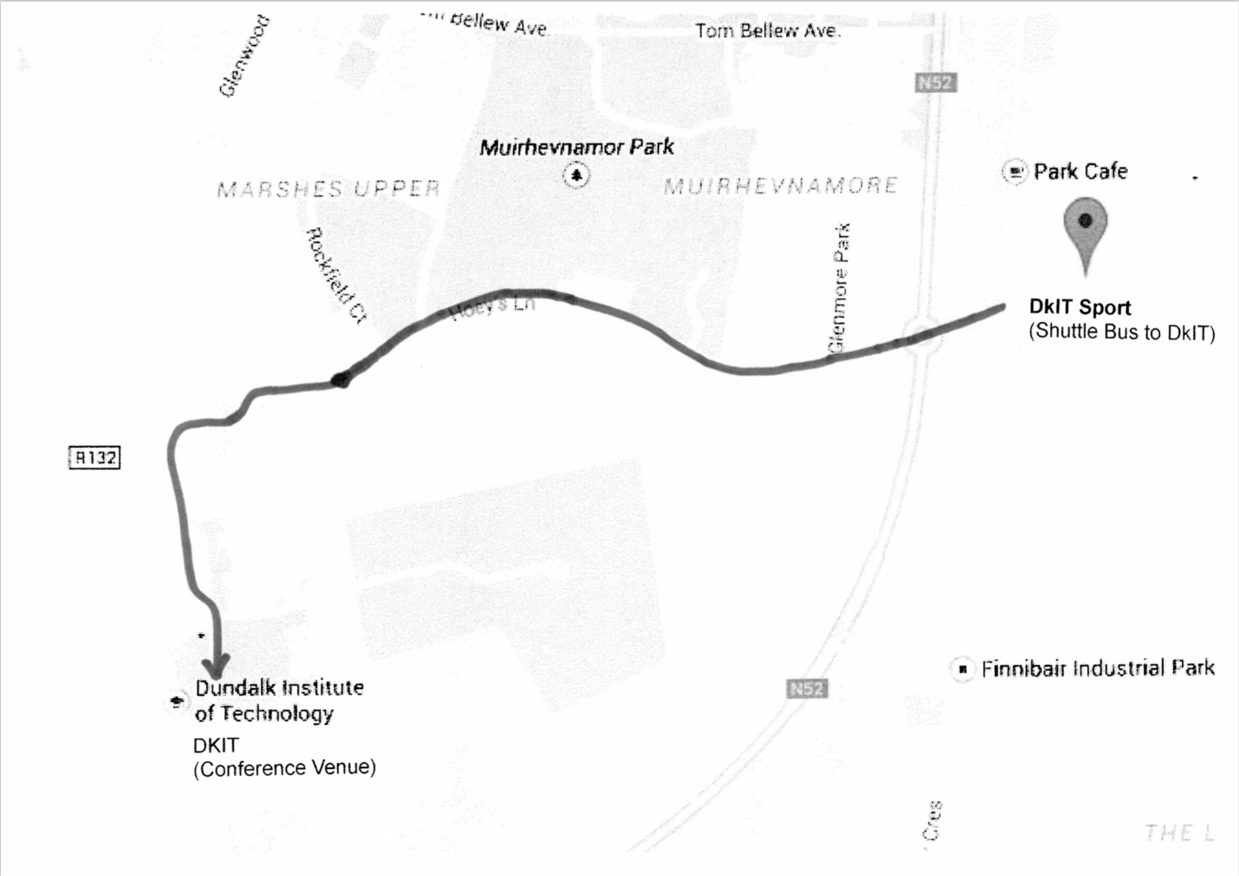 Time:From:To:8.45am to 10am(Normal shuttle service back and forth)DKIT Sport(Please note, the last drop off to DKIT after 10am does not return to DKIT Sport)DKIT10.45amDKIT SportDKIT12.30pm to 1.30pm(Normal shuttle service back and forth)DKIT(Please note, the last drop off to DKIT Sport after 1.30pm does not return to DKIT) DKIT Sport2.15pmDKIT DKIT Sport